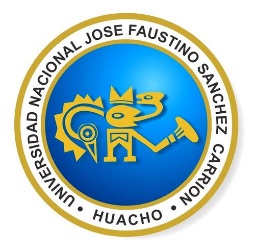 UNIVERSIDAD NACIONALJOSÉ FAUSTINO SANCHEZ CARRÍONFacultad de IngenieríaEscuela Profesional de Ingeniería ElectrónicaSILABO POR COMPETENCIASCURSO:		 ALGEBRA LINEAL
DOCENTE:	 Lic. Benito Valladolid FacioSILABO DE ALGEBRADatos generales SUMILLA Y DESCRIPCION DEL CURSOSumilla Descripción del cursoCAPACIDADES AL FINALIZAR EL CURSOINDICADORES DE CAPACIDADES AL FINALIZAR EL CURSODESARROLLO DE LAS UNIDADES DIDACTICASMATERIALES EDUCATIVOS Y OTROS RECURSOS DIDACTICOSLos materiales educativos y recursos didácticos que se utilizaran en el desarrollo del presente curso:MEDIOS ESCRITOSMateriales convencionales como separatas, guías de práctica, libros y referencias web.MEDIOS VISUALES Y ELECTRONICOSLaptop, presentaciones multimedia, animaciones y simulaciones interactivas.MEDIOS INFORMATICOSServicios telemáticos: Sitios web, correo electrónico, chat, foros.EVALUACIONEvidencias de conocimientos: El conocimiento se evidenciará a través de exámenes escritos, practicas dirigidas y practicas calificadas.Evidencias de desempeño: EL desempeño se evidenciará a través de exámenes orales, intervenciones orales y exposiciones.Evidencias de producto: El producto se evidenciará utilizando guías de ejercicios y problemas.El sistema de evaluación se rige por el Reglamento Académico General aprobado por Resolución de Concejo Universitario N°0105-2016-CU-UH de fecha 01 de marzo del 2016.La evaluación es un proceso permanente e integral que permite medir el logro del aprendizaje alcanzado por los estudiantes de las Escuelas Profesionales.El sistema de evaluación es integral, permanente, cualitativo y cuantitativo (vigesimal) y se ajusta a las características de las asignaturas dentro de las pautas generales establecidas por el Estado de la Universidad y el presente Reglamento (Art. 124 y 125).El carácter integral de la evaluación de las asignaturas comprende la Evaluación Teórica, Practica y los Trabajos Académicos, y el alcance de las competencias establecidas en los nuevos planes de estudios.Para la Evaluación de la parte teórica – practica se podrá emplear los siguientes procedimientos e instrumentos: Prueba escrita, individuales o grupales, practicas calificadas de aula. Evaluación oral con pruebas orales, exposiciones discusiones y demostraciones. Para la Evaluación mediante trabajos académicos de acuerdo a la naturaleza de cada asignatura y/o aplicativos se podrán emplear los siguientes procedimientos e instrumentos: Practicas calificadas con guía de observación e informe, trabajos monográficos, otros trabajos académicos. (Art 126).Control de Asistencia a Clases La asistencia a clases teóricas y prácticas son obligatorias. La acumulación de más del 30% de inasistencia no justificadas, dará lugar a la desaprobación de la asignatura por límite de inasistencia con nota cero (00) (Art 121).La asistencia a las asignaturas es obligatoria en un mínimo de 70%, lo que dará lugar la inhabilitación por no justificar las inasistencias, de acuerdo al Art. 122, que menciona que el estudiante está obligado a justificar su inasistencia, en un plazo no mayor a tres (3) días hábiles; ante el director de la escuela profesional quien derivará el documento al docente a más tardar en dos (2) días. Opcionalmente el estudiante presentará una copia expediente de justificación al docente (Art 122 y 123).Sistema de Evaluación (Para los Currículos por Competencia):Este curso está programado en cuatro módulos y se evaluaran según el detalle siguiente:Siendo el promedio final (PF), el promedio simple de los promedios ponderados de cada módulo (PM1, PM2, PM3 y PM4), calculado de la siguiente manera:El carácter cuantitativo vigesimal consiste en que la escala valorativa es de cero (0) a veinte (20), para todo proceso de evaluación, siendo once (11), la nota aprobatoria mínima, solo en el caso de determinación de la nota fracción de 0.5 o más va a favor de la unidad entera inmediata superior (Art 130). Para los currículos de estudio de competencia no se considera el examen sustitutorio (Art. 138).BIBLIOGRAFIA Y REFERENCIAS WEB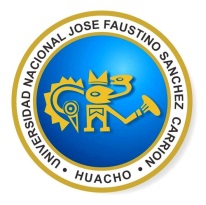   Huacho, Junio del 2020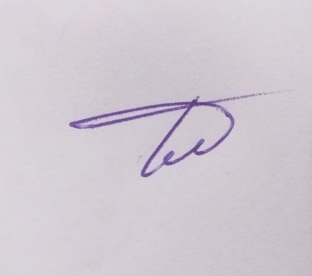 Lic. Benito Valladolid Facio                                            DNU 008Línea de carreraNingunaCursoAlgebra LinealCódigoP09-153Horas04     HT: 02;    HP: 02CicloIICarácterObligatorioPre-requisitoAnásilis matemático IAreaFormación básicaPlan2DepartamentoMatemática y EstadísticaEl curso comprende el estudio y desarrollo de los principales temas de algebra lineal, estos son: matrices y determinantes, sistemas de ecuaciones lineales, espacio vectorial, transformaciones lineales, formas bilineales y cuadráticasLa asignatura de algebra es de naturaleza teórica-practica, cuyo propósito es orientar y proporcionar al alumno los conocimientos fundamentales para que pueda hacer investigación y a la vez, desarrollar sus capacidades intelectuales y creativas, por medio de la transmisión de conocimientos y experiencias de la vida real. Uno de los aspectos prioritarios de la universidad es formar profesionales integrales, por ello se enfatiza en la apropiación de todo el conocimiento necesario y la adquisición de valores para la formación científica y humanista de los estudiantes, esta formación requiere que se tengan bases sólidas en Algebra lineal, ya que en el desempeño profesional, interactuaran constantemente con aplicaciones asociadas al manejo de las matrices, los vectores y los sistemas de ecuaciones lineales, en la solución de situaciones problemáticas y en la toma de decisiones.UnidadCapacidad de la unidad didácticaNombre de la unidadSemanasIDada la importancia de las matrices en la formulación de modelos matemáticos, describe sus características y propiedades fundamentales, utilizando referencias bibliográficas de calidadMatrices, determinantes y sistemas de ecuaciones lineales4IIAnte la necesidad de una formación científica, identifica espacios y sub espacios vectoriales además de describir vectores, con precisión.Espacios vectoriales4IIIAnte la necesidad de una formación matemática, reconoce y determina transformaciones lineales, basándose en bibliografías especializada.Transformaciones lineales4IVEn el marco de la modelación matemática, explica las formas bilineales y cuadráticas y el problema de programación lineal consultando diversas fuentes de información confiables.Formas bilineales y cuadráticas4N°INDICADORES DE CAPACIDAD AL FINALIZAR EL CURSO1Explica los conceptos teóricos básicos acerca de matrices y su aplicación en la representación de situaciones problemáticas.2Halla la matriz inversa3Calcula el determinante aplicando diferentes métodos.4Identifica los sistemas lineales homogéneos y no homogéneos, para relacionar, resolver y representar situaciones problemáticas.5Efectúa operaciones con vectores6Resuelve problemas de vectores7Comprende el concepto de espacio vectorial y lo utiliza extender las relaciones en el campo de los números reales.8Utiliza el concepto de combinación lineal para representar relaciones entre conjuntos de elementos de un espacio vectorial9Comprende el concepto de transformación lineal, y relaciona el concepto para determinar la transformación asociada a una matriz10Efectúa operaciones entre transformaciones lineales11Calcula los valores y vectores propios reconociendo sus diferencias12Identifica, clasifica y aplica los criterios de diagonalizacion  de matrices13Aplica la teoría de las formas bilineales para establecer las relaciones entre estas formas14Aplica la teoría de las formas cuadráticas para definir y calcular el rango y la signatura15Formula problemas de programación lineal16Resuelve problemas de programación lineal por los métodos: gráficos y simplexCapacidad de la unidad I: Dada la importancia de las matrices en la formulación de modelos matemáticos, describe sus características y propiedades fundamentales utilizando referencias bibliográficas de calidad.Capacidad de la unidad I: Dada la importancia de las matrices en la formulación de modelos matemáticos, describe sus características y propiedades fundamentales utilizando referencias bibliográficas de calidad.Capacidad de la unidad I: Dada la importancia de las matrices en la formulación de modelos matemáticos, describe sus características y propiedades fundamentales utilizando referencias bibliográficas de calidad.Capacidad de la unidad I: Dada la importancia de las matrices en la formulación de modelos matemáticos, describe sus características y propiedades fundamentales utilizando referencias bibliográficas de calidad.Capacidad de la unidad I: Dada la importancia de las matrices en la formulación de modelos matemáticos, describe sus características y propiedades fundamentales utilizando referencias bibliográficas de calidad.Capacidad de la unidad I: Dada la importancia de las matrices en la formulación de modelos matemáticos, describe sus características y propiedades fundamentales utilizando referencias bibliográficas de calidad.Capacidad de la unidad I: Dada la importancia de las matrices en la formulación de modelos matemáticos, describe sus características y propiedades fundamentales utilizando referencias bibliográficas de calidad.UNIDAD I: Matrices, determinantes y sistemas de ecuaciones linealesSemanaContenidosContenidosContenidosEstrategias DidácticasIndicadores de logroUNIDAD I: Matrices, determinantes y sistemas de ecuaciones linealesSemanaConceptualProcedimentalActitudinalEstrategias DidácticasIndicadores de logroUNIDAD I: Matrices, determinantes y sistemas de ecuaciones lineales1MATRICES1.- Definición, propiedades, clasificación.   Operaciones entre matrices.2.- Problemas de aplicaciónTrabaja adecuadamente con matrices y aplica sus propiedades en la solución de problemas relacionados a su especialidad.Participa activamente en clase.Desarrolla un espíritu crítico y constructivo.Exposición temática con la participación activa de los alumnos.Uso de la tecnología informática.Entrega de trabajos encargados y retroalimentación.Intervenciones orales y debate.Trabajo individual.Trabajo en equipo.Explica los conceptos básicos sobre matrices y su aplicación en la solución de problemasUNIDAD I: Matrices, determinantes y sistemas de ecuaciones lineales2INVERSAS Y DETERMINANTES1.- Matriz inversa2.- Determinantes, propiedades3.- Método de SarrusHalla, en caso exista, la inversa de una matriz y las aplica en problemas relacionados con su especialidadMuestra interés, buena disposición para el aprendizaje y autogestión su aprendizaje.Exposición temática con la participación activa de los alumnos.Uso de la tecnología informática.Entrega de trabajos encargados y retroalimentación.Intervenciones orales y debate.Trabajo individual.Trabajo en equipo.Halla la matriz inversaCalcula el determinante aplicando diferentes métodosUNIDAD I: Matrices, determinantes y sistemas de ecuaciones lineales3SISTEMAS DE ECUACIONES LINEALES1.- Definiciones y propiedades2.- Métodos de resolución: Eliminación Gaussiana, regla de Cramer.Representa y resuelve sistemas de ecuaciones linealesReflexiona sobre la importancia de los temas realizando preguntas y buscando información.Exposición temática con la participación activa de los alumnos.Uso de la tecnología informática.Entrega de trabajos encargados y retroalimentación.Intervenciones orales y debate.Trabajo individual.Trabajo en equipo.Utiliza los sistemas lineales para representar, relacionar y resolver problemas de aplicación.UNIDAD I: Matrices, determinantes y sistemas de ecuaciones lineales4EvaluaciónConocimientos: Examen escritoProducto: Guía de ejercicios y problemas.Producto: Guía de ejercicios y problemas.Desempeño: Examen oralCapacidad de la unidad II: Ante la necesidad de una formación científica, identifica espacios y sub espacios vectoriales además de describir vectores, con precisión.Capacidad de la unidad II: Ante la necesidad de una formación científica, identifica espacios y sub espacios vectoriales además de describir vectores, con precisión.Capacidad de la unidad II: Ante la necesidad de una formación científica, identifica espacios y sub espacios vectoriales además de describir vectores, con precisión.Capacidad de la unidad II: Ante la necesidad de una formación científica, identifica espacios y sub espacios vectoriales además de describir vectores, con precisión.Capacidad de la unidad II: Ante la necesidad de una formación científica, identifica espacios y sub espacios vectoriales además de describir vectores, con precisión.Capacidad de la unidad II: Ante la necesidad de una formación científica, identifica espacios y sub espacios vectoriales además de describir vectores, con precisión.Capacidad de la unidad II: Ante la necesidad de una formación científica, identifica espacios y sub espacios vectoriales además de describir vectores, con precisión.UNIDAD II :Espacio VectorialSemanaContenidosContenidosContenidosEstrategias DidácticasIndicadores de logroUNIDAD II :Espacio VectorialSemanaConceptualProcedimentalActitudinalEstrategias DidácticasIndicadores de logroUNIDAD II :Espacio Vectorial5VECTORES EN Rn1.- Definición, propiedades2.- Operaciones con vectores3.- Producto interno. Producto vectorial4.- Problemas y aplicación.Representa vectores en R2 y R3Analiza y soluciona problemas en el plano.Desarrolla en forma grupal ejercicios en el laboratorioValora la utilidad de los vectores.Colabora en el desarrollo de ejercicios.Exposición temática con la participación activa de los alumnos.Uso de la tecnología informática.Entrega de trabajos encargados y retroalimentación.Intervenciones orales y debate.Trabajo individual.Trabajo en equipo.Efectúa operaciones con vectores.Resuelve problemas de vectores, comprendiendo su utilidad.UNIDAD II :Espacio Vectorial6ESPACIO VECTORIAL1.- Definición, ejemplo, sub espacios.2.- Combinación lineal (CL). Generadores.Identifica a los conjuntos que constituyen un espacio vectorial.Expresa a los vectores como CL.Acepta idea de los demás y expone sus propias ideasExposición temática con la participación activa de los alumnos.Uso de la tecnología informática.Entrega de trabajos encargados y retroalimentación.Intervenciones orales y debate.Trabajo individual.Trabajo en equipo.Comprende el concepto de espacio vectorial, y representa vectores.UNIDAD II :Espacio Vectorial7DEPENDENCIA LINEAL1.- Dependencia e independencia lineal.2.- Base de un espacio vectorial3.- Suma y suma directaAnaliza la dependencia lineal de conjuntos de elementos diversos. Obtiene la base de un espacio vectorial.Asume el trabajo con espíritu crítico.Colabora con sus demás compañeros.Exposición temática con la participación activa de los alumnos.Uso de la tecnología informática.Entrega de trabajos encargados y retroalimentación.Intervenciones orales y debate.Trabajo individual.Trabajo en equipo.Utiliza la idea de combinación lineal, para representar relaciones entre conjuntos.UNIDAD II :Espacio Vectorial8Evaluación de la unidad:Conocimientos: Examen escritoProducto: Guía de ejercicios y problemas.Producto: Guía de ejercicios y problemas.Desempeño: Examen oralCapacidad de la unidad III: Ante la necesidad de una formación matemática, reconoce y determina transformaciones lineales, basándose en bibliografía especializada.Capacidad de la unidad III: Ante la necesidad de una formación matemática, reconoce y determina transformaciones lineales, basándose en bibliografía especializada.Capacidad de la unidad III: Ante la necesidad de una formación matemática, reconoce y determina transformaciones lineales, basándose en bibliografía especializada.Capacidad de la unidad III: Ante la necesidad de una formación matemática, reconoce y determina transformaciones lineales, basándose en bibliografía especializada.Capacidad de la unidad III: Ante la necesidad de una formación matemática, reconoce y determina transformaciones lineales, basándose en bibliografía especializada.Capacidad de la unidad III: Ante la necesidad de una formación matemática, reconoce y determina transformaciones lineales, basándose en bibliografía especializada.Capacidad de la unidad III: Ante la necesidad de una formación matemática, reconoce y determina transformaciones lineales, basándose en bibliografía especializada.UNIDAD III :Transformaciones linealesSemanaContenidosContenidosContenidosEstrategias DidácticasIndicadores de logroUNIDAD III :Transformaciones linealesSemanaConceptualProcedimentalActitudinalEstrategias DidácticasIndicadores de logroUNIDAD III :Transformaciones lineales9TRANSFORMACION LINEAL1.- Generalidades, núcleo e imagen2.- Matriz asociada a una transformación, matriz de cambio de base. Operaciones.Ejemplifica y construye diversas transformaciones lineales.Representa matricialmente una transformación linealDemuestra buena disposición para el aprendizaje y el trabajo en aulaExposición temática con la participación activa de los alumnos.Uso de la tecnología informática.Entrega de trabajos encargados y retroalimentación.Intervenciones orales y debate.Trabajo individual.Trabajo en equipo.Efectúa operaciones entre transformaciones lineales y determina una transformación asociada.UNIDAD III :Transformaciones lineales10VALORES Y VECTORES PROPIOS1.- Definición de valores propios y vectores propios. Ecuación característica.2.- Espacios propios. Base propiaTransforma vectores de una base a otra.Calcula y aplica la definición de valores y vectores propios.Participa en clase exponiendo sus ideas y debate con sus demás compañeros.Exposición temática con la participación activa de los alumnos.Uso de la tecnología informática.Entrega de trabajos encargados y retroalimentación.Intervenciones orales y debate.Trabajo individual.Trabajo en equipo.Calcula los valores y vectores propios reconociendo sus diferencias.UNIDAD III :Transformaciones lineales11DIAGONALIZACION1.- Matrices semejantes2.- Matriz diagonalizable y de transición.3.- Diagonalización de matrices.Verifica la semejanza de matrices.Discrimina si una matriz cuadrada es diagonalizable y obtiene las matrices de diagonalizacion.Muestra superación.Acepta ideas de los demás y hace un análisis crítico.Exposición temática con la participación activa de los alumnos.Uso de la tecnología informática.Entrega de trabajos encargados y retroalimentación.Intervenciones orales y debate.Trabajo individual.Trabajo en equipo.Identifica, clasifica y aplica los criterios de diagonalizacion de matricesUNIDAD III :Transformaciones lineales12Evaluación de la unidad:Conocimientos: Examen escritoProducto: Guía de ejercicios y problemas.Producto: Guía de ejercicios y problemas.Desempeño: Examen oralCapacidad de la unidad IV: En el marco de la modelación matemática, explica las formas bilineales y cuadráticas y el problema de programación lineal, consultando diversas fuentes de información confiables.Capacidad de la unidad IV: En el marco de la modelación matemática, explica las formas bilineales y cuadráticas y el problema de programación lineal, consultando diversas fuentes de información confiables.Capacidad de la unidad IV: En el marco de la modelación matemática, explica las formas bilineales y cuadráticas y el problema de programación lineal, consultando diversas fuentes de información confiables.Capacidad de la unidad IV: En el marco de la modelación matemática, explica las formas bilineales y cuadráticas y el problema de programación lineal, consultando diversas fuentes de información confiables.Capacidad de la unidad IV: En el marco de la modelación matemática, explica las formas bilineales y cuadráticas y el problema de programación lineal, consultando diversas fuentes de información confiables.Capacidad de la unidad IV: En el marco de la modelación matemática, explica las formas bilineales y cuadráticas y el problema de programación lineal, consultando diversas fuentes de información confiables.Capacidad de la unidad IV: En el marco de la modelación matemática, explica las formas bilineales y cuadráticas y el problema de programación lineal, consultando diversas fuentes de información confiables.UNIDAD IV : Formas Bilineales y Cuadráticas.SemanaContenidosContenidosContenidosEstrategias DidácticasIndicadores de logroUNIDAD IV : Formas Bilineales y Cuadráticas.SemanaConceptualProcedimentalActitudinalEstrategias DidácticasIndicadores de logroUNIDAD IV : Formas Bilineales y Cuadráticas.13FORMAS BILINEALES1.- Definición y aplicación bilineal2.- Definición de forma bilineal 3.- Traza y potencia de una matrizEstablece las diferencias entre una aplicación bilineal y una forma bilineal.Calcula la traza y potencia.Asume el trabajo con buena actitud.Colabora con sus demás compañeros.Exposición temática con la participación activa de los alumnos.Uso de la tecnología informática.Entrega de trabajos encargados y retroalimentación.Intervenciones orales y debate.Trabajo individual.Trabajo en equipo.Define, identifica y aplica una forma bilineal.Halla la traza y potencia de una matriz.UNIDAD IV : Formas Bilineales y Cuadráticas.14FORMAS CUADRATICAS1.- Definición y rango de forma cuadrática2.- Forma cuadrática canónica.3.- SignaturaDefine una forma cuadrática.Representa una forma cuadrática en su forma canónica.Halla el rango y la signatura.Fomenta un ambiente de compañerismo para discutir y analizar los problemas propuestos.Exposición temática con la participación activa de los alumnos.Uso de la tecnología informática.Entrega de trabajos encargados y retroalimentación.Intervenciones orales y debate.Trabajo individual.Trabajo en equipo.Define, identifica y aplica una forma cuadrática.Halla el rango y la signatura.UNIDAD IV : Formas Bilineales y Cuadráticas.15PROGRAMACION LINEAL1.- Definiciones. Desigualdades lineales.2.- Solución del problema de programación lineal: gráfica y por el método simplex.Formula modelos matemáticos de problemas reales.Resuelve problemas utilizando la programación lineal.Reflexiona sobre la importancia del tema en la formulación de modelos matemáticos.Exposición temática con la participación activa de los alumnos.Uso de la tecnología informática.Entrega de trabajos encargados y retroalimentación.Intervenciones orales y debate.Trabajo individual.Trabajo en equipo.Formula problemas de programación lineal.Resuelve problemas de programación lineal.UNIDAD IV : Formas Bilineales y Cuadráticas.16Evaluación de la unidad:Conocimientos: Examen escritoProducto: Guía de ejercicios y problemas.Producto: Guía de ejercicios y problemas.Desempeño: Examen oralVariablePonderacionesUnidades DidácticasEvaluación de Conocimiento30%El ciclo académico comprende 4 módulos.Evaluación de Producto35%El ciclo académico comprende 4 módulos.Evaluación de Desempeño35%El ciclo académico comprende 4 módulos.1Espinoza Ramos, EduardoAlgebra Lineal2003PerúEdit. Servicios Gráficos2Williams, GarethAlgebra Lineal aplicaciones2002MéxicoEdit. McGraw Hill3Kolman, BernardAlgebra Lineal aplicaciones y MATLAB1999MéxicoEdit. Prentice Hall4Elon Lages, LimaAlgebra Lineal1998PerúIMCA5Figueroa García, RicardoVectores y matrices1993PerúEdit. América6Grossman, Stanley I.Algebra Lineal1992MéxicoEdit. McGraw Hill7Gerben, HarveyAlgebra Lineal1990MéxicoEdit. Iberoamericano8Lázaro Carrión, MoisésAlgebra Lineal1988PerúEdit. Moshera9Florey, Francis G.Fundamentos de Algebra Lineal y aplicaciones1985ColombiaEdit. Prentice10Lipschutz, SeymourAlgebra Lineal1985MéxicoEdit. McGraw Hill